§817.  Ballot labelsThe Secretary of State shall furnish the ballot labels for all except municipal elections.  [PL 1985, c. 161, §6 (NEW).]1.  Content of label.  The ballot label must contain the names of the candidates or nominees of each political party arranged as nearly as practicable in accordance with the requirements for paper ballots, except that the voting square shall be in the position required by the construction of the machine and subject to section 812, subsection 4.[PL 1985, c. 161, §6 (NEW).]2.  Referendum question.  A referendum question must be arranged so that the voter may vote for or against it.[PL 1985, c. 161, §6 (NEW).]SECTION HISTORYPL 1985, c. 161, §6 (NEW). The State of Maine claims a copyright in its codified statutes. If you intend to republish this material, we require that you include the following disclaimer in your publication:All copyrights and other rights to statutory text are reserved by the State of Maine. The text included in this publication reflects changes made through the First Regular Session and the First Special Session of the131st Maine Legislature and is current through November 1, 2023
                    . The text is subject to change without notice. It is a version that has not been officially certified by the Secretary of State. Refer to the Maine Revised Statutes Annotated and supplements for certified text.
                The Office of the Revisor of Statutes also requests that you send us one copy of any statutory publication you may produce. Our goal is not to restrict publishing activity, but to keep track of who is publishing what, to identify any needless duplication and to preserve the State's copyright rights.PLEASE NOTE: The Revisor's Office cannot perform research for or provide legal advice or interpretation of Maine law to the public. If you need legal assistance, please contact a qualified attorney.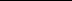 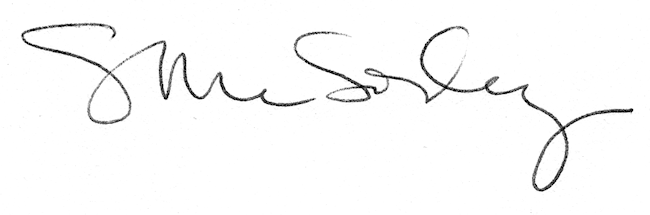 